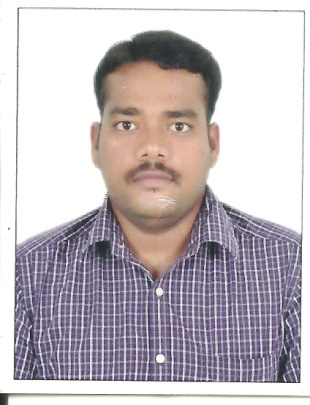 JAYACHANDRANJAYACHANDRAN.367170@2freemail.com  OBJECTIVE:To obtain a position that would be sensitive to the needs of an experienced nurse. I would like to get an employer who is willing to utilize my knowledge and experience as well as my academic accomplishments.MY STRENGTHI am empathetic and self motivated, I can communicate reasonably well. I have a good level of emotional to along with different type of patients and colleagues and I can keep myself cool in hard times. I am trained to be proactive.CAREER SUMMARYA patient oriented and caring professional with excellent patience and remarkable organizing skills possesses 5 years experience as Nurse experience of 5 year as a Nurse.Proved loyalty and knowledge of medical ethics.Proven record of reliability and responsibility.Possess special sensitivity to meeting different needs in varied situations.Establish contacts with patients, family, staff and physicians.Profession     :Regd. Nurse & Regd. Midwife (RN/RM),  PGDE (Diploma in                             Diabetes Educator, MBA Hospital Management)PROFESSIONAL QUALIFICATIONS & REGISTRATIONACADEMICSEXPERIENCE DETAILSPROFESSIONAL EXPERIENCEAPOLLO HOSPITAL, CHENNAI (2 YEARS)Trained in Apollo Chennai JCI certified hospitalAssisted with the admittance and discharge of patientsPerformed clinical tasks according to hospital policiesAssessed patient conditions and advised of changes in statusAdministered insulin shots.Provided quality patient care.Medical terminology and medication administration skillsMaintained sterile fields and application of dressingsCatheter, IV, and suctioning trainingCharting and documentation of patient careAssisted patients and family members in the education of health care needSPECIALISED PROCEDURESASSISTED IN OPERATION THEATREAssisted in all general surgery, OG cases, oral surgery, ENT, ortho, plastic surgery, pediatric cases. And arrangement of Boyles Apparatus.Assisted in intubation and extubationCatheterizationRyle’s tube insertionAssisted in using defibrillator.Assisted for ICD setupsDressing of woundsSuctioningMonitoringNIBP MonitorCardiac MonitorECGAdministration of medication.ACHIEVEMENTS & ACCREDITATIONS:I got the Bronze Medal in my college final year (B.SC, Nursing) which was given by EX Chairman of health minister & EX Chairman of Department of medicine Mr. Dr. Ahim Mohammed Ismail Pin Marican.Attended  a one day international conference in Gastro Enterology  & a live workshop .The theme given was Liver and Pancreas which happened in Salem, Tamil Nadu.I had an opportunity in conducting a seminar class on the topic “Management of High Risk on Pregnancies”.Participated in an Intercollegiate competition which happened in Vinayaka Mission & won the 2nd prize in “Neonatal Quiz” which was held on Nov.2009.Has passed “First class” with distinction in senior grade level in both Tamil & English typewriting with maximum of 45 words per min at the government technical examination.I had been an all rounder in the basketball & participated in the tournament which was conducted in the name of “Don Bosco Trophy” & won 3rd prize in state level of Tamil Nadu.I have done my clinical Posting Psychiatric Nursing in Chennai I.M.H.EXTRASAreas of interests : Operation Theatres (specialized in ortho) ,ICU’s, Emergency Wards.Computers  : Basic computer knowledge (Ms-Dos, Microsoft Office, Os-98,XP, & 7).PROJECTS DONE IN UG:“Assess the knowledge of youth regarding Domestic Waste Management”- Vinayaka Mission Annapoorna College of Nursing, September 2010PROJECTS DONE IN PGIn CMC had the best opportunity to do the following assignments:Mini Lesson PresentationDiet PlanNeuropathyCase studyREFERENCES:Provided upon requestQualificationInstitutionYearRemarkB.Sc (Nursing)Vinayaga Missions College of Nursing Salem2006-10First Class – 75%Professional Regd.Tamil Nadu Nursing Council2010Regd No. ForNurse – 110388Midwife – 114250PG Diploma in Diabetes EducatorCMC, Vellore2010-11First Class – 76%MBA in Hospital ManagementMadras University Chennai2011-12First Class – 65%HSCState Board, Vellore2004-06First Class – 75%SSLCState Board, Vellore2004First Class – 60%PeriodInstitutionDesignationNature of WorkSep 25-2010  to Feb 29-2011R.R HospitalStaff NurseCasualty & EmergencyMarch 3-2011 to Octo 17-2012Apollo Hospital Greams Road, ChennaiStaff NurseOccupational Medicine & Emergency wardsOct 29 -2012 to    2 Sep- 2015Vinayaka Mission Hospital, SalemOT Staff NurseSpeciality in ortho3 Sep – 2015 to till nowRenold Chain India Pvt limited D.Gudalur  (MNC Company)Male nurse/Medical and health care administrationMaintainence of OHC/ HR Administration